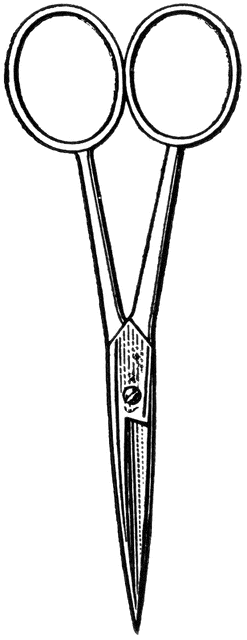 
Clam Dissection Quiz: Complete the following questions.Which of the following is the ventral side of the clam?Side:   A   B   C   D   (circle one)Name the location indicated on the shell? UmboName the structure indicated above. Adductor muscleWhat is the function of this structure? Muscle relaxes – shell openMuscle contracts – shell closesName the structure indicated. GillsWhat is the function of this structure? Respiration – oxygen/carbon dioxide exchange Name the structure indicated. FootWhat is a function of this structure?Used to sort food and move it toward the mouth for digestionName the structure indicated. HeartWhat type of circulatory system does the clam have?	Open system     Closed system     (circle one)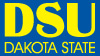 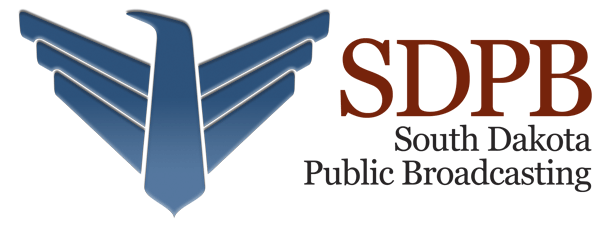 Describe how the clam’s circulatory system compares/contrasts to the human circulatory system.Clams have an open circulatory system; humans have a closed circulatory system.  Both systems move blood throughout the organism providing exchange of nutrients/oxygen for waste products/carbon dioxide, at the cellular level.  The open system of the clam is not complete; blood pools around the heart, as a result there is less pressure.  The blood of the closed system like humans is confined within the blood vessels and heart, resulting in a high pressured system.  The high pressure system allows for a higher level of activity.Name the structure indicated. Mantle What is a function of this structure? Produces the shell and provides protective and lubricated surface for the body structures. What is the function of the green section indicated? Digestive glands – produce enzymes to break down the food to release nutrients. Name the tube-like structure indicated. Intestine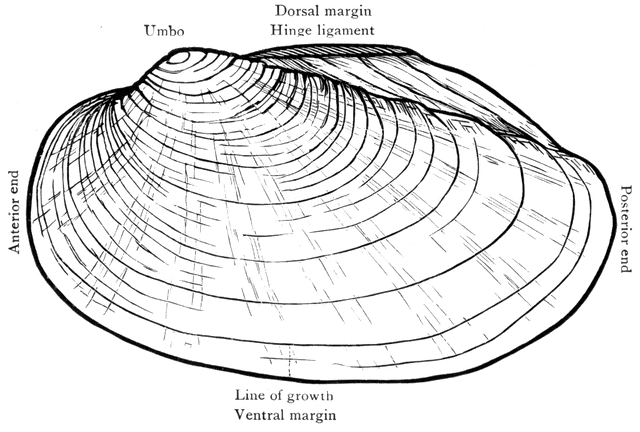 